Конспект открытого занятия по изобразительной деятельности в средней группе в нетрадиционной технике«Платок для матрешек»	Воспитатель: Карюкина Марина Александровна2023 г МоскваКонспект открытого занятия по рисованию в средней группе «Платок для матрешек»Цель: Обучение детей нетрадиционной технике рисования растительной краской (свекольный сок), ватной палочкой.Задачи.Образовательные:Учить детей рисовать в нетрадиционной технике цветы с помощью ватной палочки и свекольного сока.-Формировать умения детей рисовать нетрадиционными способами;-Реализовать творческую деятельность.Продолжать учить ориентироваться на листе бумаги (внизу, вверху, слева, справа, посередине). Развивать чувство композиции, ритма;Воспитывать эстетическое отношение к природе, через отношение цветов;Воспитывать эстетический вкус и аккуратность в выполнении работы.Развивающие:Развивать общую и мелкую моторику пальцев рук. Развивать связную речь и творческое воображение. Совершенствовать навыки изодеятельности, работая в новой нетрадиционной технике рисования. Воспитательные:Воспитывать самостоятельность, аккуратность и последовательность в выполнении своей работы. Закреплять умение вежливо выражать свою просьбу. Формировать умение работать и играть в коллективе.Интеграция образовательных областей: «Художественно-эстетическое развитие», «Познавательное развитие», «Речевое развитие», «Физическое развитие», «Социально – коммуникативное развитие».Виды детской деятельности: игровая, коммуникативная, художественная, продуктивная.Техника: рисование ватными палочками, растительной краской.Материал и оборудование: Для каждого ребёнка: лист с фоном формат 18*18; ватные палочки; сок свекольный; баночки для краски; влажные салфетки, свекла целая и половинка свеклы, свекла, натертая на мелкой терке для показа.Методы и приемы:Словесные: чтение текста, загадывание загадок;Практические: показ приёмов рисования, самостоятельная деятельность детей;Наглядные: матрешки и платок;презентация;наблюдение как свекольный сок отделяют от мякоти.Игровые: сюрпризный момент матрешка, пальчиковая игра.Индивидуальная работа: Индивидуально оказать помощь в процессе самостоятельной работы.Проблемная ситуация: Как украсить платочки матрешкам?Ход занятия.Воспитатель: Ребята, к нам на занятие пришли гости, давайте подарим им свои улыбки и поприветствуем!Дети: Здравствуйте!Воспитатель: а теперь поприветствуем друг друга, вставайте в кружок.Колокольчик озорной,Ты ребят в кружок построй.Собрались ребята в кругСлева –друг и справа – друг.Вместе за руки возьмёмсяИ друг другу улыбнёмся.Воспитатель: Присаживайтесь за столы.Ребята, какими игрушками вы любите играть? (ответы детей). Сейчас у вас очень много игрушек и они все разные: из пластика и резины, плюшевые и меховые. А вот у ваших прабабушек и прадедушек все было совсем по-другому, им родители делали игрушки из соломы и глины, из тряпочек и дерева. Сейчас я загадаю Вам загадку, и если мы с вы ее отгадаете, то узнаем, о какой игрушке сегодня у нас пойдет речь.Рядом разные подружки,Но похожи друг на дружку. Все они сидят друг в дружке,А всего одна игрушка.(Ответы детей)Конечно, ребята, это матрешка.Показ презентации:Много лет назад в Сергиевом Посаде жил-был мастер Василий Звёздочкин, и был у него друг, художник Сергей Малютин. Захотелось им порадовать своих ребятишек яркой необычной игрушкой, и придумали они веселую матрешку.Их матрешки были из дерева. Сначала деревянные заготовки нужно было высушить, после распилить на брусочки разного размера. Из брусочков мастер вытачивал на токарном станке фигурки в форме разъемного яйца, сначала самую маленькую, потом побольше, и так до самой большой. В большую игрушку он вкладывал игрушку поменьше, и так до самой маленькой. Готовых матрешек его друг, художник Сергей Малютин расписал яркими красками. Самое интересное и сложное было нарисовать лица куклам: выразительные глазки, пунцовые губки, яркие щечки, аккуратные челочки. Когда игрушки были расписаны, их на несколько раз покрыли лаком. Матрешка понравилась и детям, и взрослым. Имя матрешке дали созвучное слову «мать», «мама», и символизировала эта игрушка счастливое многочисленное семейство.Посмотрите, ребята на матрешек — давайте подумаем, что у них общего и чем они отличаются друг от друга. (ответы детей) Давайте обсудим одежду матрешек – яркие платочки, нарядные сарафаны, разноцветные переднички. Украшена одежда точками и кругами, прямыми и волнистыми линиями, яркими цветами. Сюрпризный момент: Матрешка (Кукла из папье-маше)Посмотрите, к нам в гости пришла Матрешка, только здесь чего-то не хватает…Дети: нет цветов на платочкеВоспитатель: -Как можно изобразить цветы?Дети: Нарисовать красками или карандашами.Воспитатель: Правильно, можно цветы нарисовать. Посмотрите внимательно на столы. Чего не хватает? (Кисточки) Что можно использовать для рисования вместо кисточки? Как вы думаете? (ответы)Какие вы все молодцы! Правильно, ребята, рисовать можно не только кисточкой …  (Воспитатель достает бутылочку со свекольным соком)Ребята, посмотрите, как Вы считаете на что это похоже? Какого цвета?Дети: предлагают свои варианты ответов.Воспитатель: Это не просто краска, а краска растительная, т.е. сделана из какого-то растительного материала. А из какого именно Вам предстоит угадать:Ты кругла, вкусна, красива!
Ты сочна, ну просто диво!
Борщ, свекольник, винегрет…
Без тебя уж не обед!
Ты во всем нам помогла,
А зовут тебя…
(СвеклА)Воспитатель: Молодцы, угадали.(Воспитатель показывает целую свеклу) посмотрите какая она круглая и с хвостиком (показ свеклы половинки). Посмотрите, свекла имеет насыщенный цвет своего сока. (проводит половинкой свеклы по листу бумаги). (Далее показ натертой свеклы) я Вам заранее натерла свеклу на терке и как Вы видите она сразу дает сок, его то мы и будем использовать для нашего рисования, но для начала нам нужно отделить сок свеклы от мякоти. Для этого я возьму миску и маленькое ситечко, ложкой беру часть натертой свеклы и кладу в ситечко, сок от мякоти протекает в миску, а мякоть остается в ситечке. Вот так мы и получили нашу растительную краску, только пользоваться ей нужно аккуратно! Свекла имеет яркий и насыщенный цвет, и, если попадет на вещи, могут вещи и не отстираться. Поэтому работаем аккуратно.Для начала мы с вами встанем, задвинем стульчики и приготовим наши пальчики к работе:Пальчиковая гимнастика:Вот помощники мои (показываем ручки)Их как хочешь поверни (крутим кистями рук)Раз, два, три, четыре, пять… не сидится им опять (загибаем поочередно пальчики)Постучали (кулачки друг по другу), Повертели (повертеть ручками)И работать захотели (сжимать разжимать ручки) (ПОКАЗ) Мы будем рисовать цветы с помощью сока свеклы и ватных палочек. Я ватную палочку, обмакиваю в краску и рисую контур нашего цветка (рисует воспитатель на листе бумаги). У нас получаются цветы. Посмотрите, как красиво! Давайте мы с Вами нарисуем цветы по центру платочка и по уголкам.Воспитатель: Приступаем к работе, перед Вами доска , возьмите квадрат желтого цвета, положите на доску, это и есть заготовки Ваших будущих платков.  Аккуратно пользуемся красками, чтобы не испачкать себя и своего соседа.(В ходе занятия помочь детям, у которых возникли затруднения)Воспитатель: Кто закончил свою работу, вытирайте руки влажной салфеткой. Вы молодцы, нарисовали на платках много красивых цветов, целую цветочную поляну. Наша матрешка будет очень довольна!Дети, вам понравилось наше занятие? Что мы с вами делали? Для кого? У вас было желание помочь матрешкам украсить их платки? Каким новым способам рисования вы научились? А что больше всего понравилось?Дети: предлагают свои варианты ответов.Воспитатель:Ребята, я хочу сказать вам спасибо. Вы сегодня все хорошо работали, правильно отвечали на вопросы, красиво рисовали. Вы настоящие художники и немножко волшебники!Давайте скажем до свидания нашим гостям!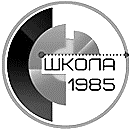 ДЕПАРТАМЕНТ ОБРАЗОВАНИЯ И НАУКИ ГОРОДА МОСКВЫГосударственное бюджетное общеобразовательное учреждение города Москвы ГБОУ «Школа № 1985»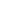 Ландышевая ул., д. 8, Москва, 125466; Телефон: 8 (499) 401-98-21, E-mail: 1985@edu.mos.ru; Сайт: https://sch1985.mskobr.ru/ИНН/КПП 7733168737/773301001, ОГРН 1037733024064